Dictées flashs - Liste 18					Dictée bilanDictées flashs - Liste 18					Dictée bilanDictées flashs - Liste 18					Dictée bilanDictées flashs - Liste 18					Dictée bilan1 - Orthographe : dans la liste, avec un crayon gris, souligne les mots qui te paraissent difficiles à écrire.2 - Grammaire : place les mots à apprendre dans le tableau des natures (tu peux utiliser ton dictionnaire). Les mots qui peuvent avoir plusieurs natures sont déjà placés.3 - Vocabulaire : dans ta tête, cherche un nom de la famille des mots proposés.entrer 		 ....................................................................................garder		 ....................................................................................sécher		 ....................................................................................gronder	 ....................................................................................4 - Orthographe : relie chaque GN à l’adjectif correct, pour qu’il soit bien accordé.5 - Conjugaison : conjugue les verbes au temps proposé.6 - Mots croisés : retrouve quelques mots de la liste grâce aux définitions.1 - Orthographe : dans la liste, avec un crayon gris, souligne les mots qui te paraissent difficiles à écrire.2 - Grammaire : place les mots à apprendre dans le tableau des natures (tu peux utiliser ton dictionnaire). Les mots qui peuvent avoir plusieurs natures sont déjà placés.3 - Vocabulaire : dans ta tête, cherche un nom de la famille des mots proposés.entrer 		 entréegarder		 gardesécher		 séchoirgronder	 grondement4 - Orthographe : relie chaque GN à l’adjectif correct, pour qu’il soit bien accordé.5 - Conjugaison : conjugue les verbes au temps proposé.6 - Mots croisés : retrouve quelques mots de la liste grâce aux définitions.CM1/CM2Dictées flashsAnnée 2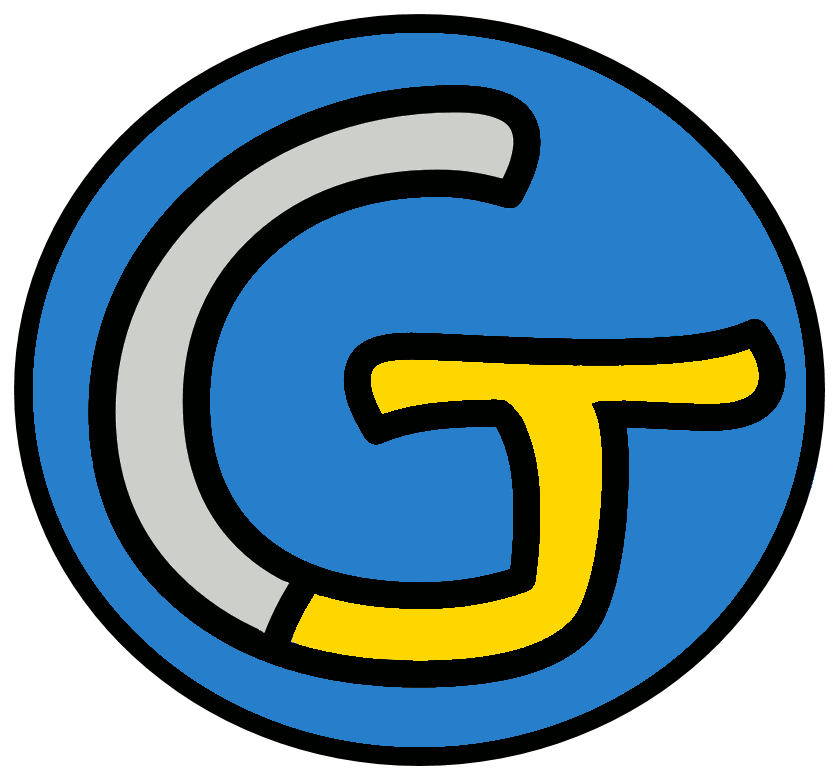 Étude de la langueOrthographeDictées flashsAnnée 2Liste 18Liste 18Liste 18Notions travailléesNotions travailléesAccord dans le GNAccord sujet / verbeImparfait de l’indicatifHomophones grammaticauxMots à apprendreentrer - vide - garder - poisson - vaste - sécher - galet - éternel - gronder - écume - verdâtre - falaiseDictéesDictéesDictée d’entraînement 1Au milieu des galets et de l’écume, sur les vastes plages, on trouvait des poissons morts, avec le regard vide. Dictée d’entraînement 2J’aime écouter les vagues éternelles gronder quand elles s’abattent sur les galets de la plage, au pied des falaises.Dictée d’entraînement 3J’entrai dans la grotte et cherchai l’homme qui gardait jalousement la réserve de poissons. Mais l’endroit était vide.Dictée bilanIls entrèrent dans le petit village. Les rues vides, silencieuses, gardaient une odeur de mer, de varech et de poisson. Les vastes filets tannés séchaient toujours, accrochés devant les portes ou bien étendu sur les galets. La mer grise et froide avec son éternelle écume qui grondait, commençait à descendre, découvrant vers Fécamp les rochers verdâtres au pied des falaises.Éléments de la dictée bilan à corrigerÉléments de la dictée bilan à corrigerÉléments de la dictée bilan à corrigerÉléments de la dictée bilan à corrigerMots à apprendre12entrèrentvidesgardaientpoissonvastesséchaientgaletséternelleécumegrondaitverdâtresfalaisesAccord dans le GN8Les rues videsLes vastes filets tannésles portesles galetsLa mer griseson éternelle écumeles rochers verdâtresdes falaisesAccord sujet/verbe5entrèrentgardaientséchaientgrondaitcommençaitHomophone5etouetsonàCompétenceDans le texteRéussiteJe sais écrire les mots de la liste.12Je sais faire les accords dans le groupe nominal.8Je sais faire les accords entre le verbe et le sujet.5Je sais écrire les homophones grammaticaux.5CompétenceDans le texteRéussiteJe sais écrire les mots de la liste.12Je sais faire les accords dans le groupe nominal.8Je sais faire les accords entre le verbe et le sujet.5Je sais écrire les homophones grammaticaux.5CompétenceDans le texteRéussiteJe sais écrire les mots de la liste.12Je sais faire les accords dans le groupe nominal.8Je sais faire les accords entre le verbe et le sujet.5Je sais écrire les homophones grammaticaux.5CompétenceDans le texteRéussiteJe sais écrire les mots de la liste.12Je sais faire les accords dans le groupe nominal.8Je sais faire les accords entre le verbe et le sujet.5Je sais écrire les homophones grammaticaux.5Prénom : .......................................................Prénom : .......................................................Liste 18entrer - vide - garder - poisson - vaste - sécher - galet - éternel - gronder - écume - verdâtre - falaisenom un / une...nom un / une...verbe je...adjectif il est...videune chanson ○un soleil ○des œuvres ○des films ○○ éternels○ éternelles○ éternel○ éternellepassé composé(hier...)passé composé(hier...)passé composé(hier...)entrergardersécherj’/jesuis entréai gardétuilnousvousils541 - Côte abrupte.2 - Passer du dehors au-dedans.3 - Qui s’approche du vert.4 - Qui ne contient rien.5 - Caillou lisse.6 - Très grand.21 - Côte abrupte.2 - Passer du dehors au-dedans.3 - Qui s’approche du vert.4 - Qui ne contient rien.5 - Caillou lisse.6 - Très grand.11 - Côte abrupte.2 - Passer du dehors au-dedans.3 - Qui s’approche du vert.4 - Qui ne contient rien.5 - Caillou lisse.6 - Très grand.1 - Côte abrupte.2 - Passer du dehors au-dedans.3 - Qui s’approche du vert.4 - Qui ne contient rien.5 - Caillou lisse.6 - Très grand.1 - Côte abrupte.2 - Passer du dehors au-dedans.3 - Qui s’approche du vert.4 - Qui ne contient rien.5 - Caillou lisse.6 - Très grand.61 - Côte abrupte.2 - Passer du dehors au-dedans.3 - Qui s’approche du vert.4 - Qui ne contient rien.5 - Caillou lisse.6 - Très grand.1 - Côte abrupte.2 - Passer du dehors au-dedans.3 - Qui s’approche du vert.4 - Qui ne contient rien.5 - Caillou lisse.6 - Très grand.31 - Côte abrupte.2 - Passer du dehors au-dedans.3 - Qui s’approche du vert.4 - Qui ne contient rien.5 - Caillou lisse.6 - Très grand.CorrigéCorrigéListe 18entrer - vide - garder - poisson - vaste - sécher - galet - éternel - gronder - écume - verdâtre - falaisenom un / une...nom un / une...verbe je...adjectif il est...poissonécumeentrervidegaletfalaisegardervastesécheréternelgronderverdâtreune chanson ○un soleil ○des œuvres ○des films ○○ éternels○ éternelles○ éternel○ éternellepassé composé(hier...)passé composé(hier...)passé composé(hier...)entrergardersécherj’/jesuis entréai gardéai séchétues entréas gardéas séchéilest entréa gardéa séchénoussommes entrésavons gardéavons séchévousêtres entrésavez gardéavez séchéilssont entrésont gardéont séché541 - Côte abrupte.2 - Passer du dehors au-dedans.3 - Qui s’approche du vert.4 - Qui ne contient rien.5 - Caillou lisse.6 - Très grand.GV21 - Côte abrupte.2 - Passer du dehors au-dedans.3 - Qui s’approche du vert.4 - Qui ne contient rien.5 - Caillou lisse.6 - Très grand.1FALAISE1 - Côte abrupte.2 - Passer du dehors au-dedans.3 - Qui s’approche du vert.4 - Qui ne contient rien.5 - Caillou lisse.6 - Très grand.LDN1 - Côte abrupte.2 - Passer du dehors au-dedans.3 - Qui s’approche du vert.4 - Qui ne contient rien.5 - Caillou lisse.6 - Très grand.EET1 - Côte abrupte.2 - Passer du dehors au-dedans.3 - Qui s’approche du vert.4 - Qui ne contient rien.5 - Caillou lisse.6 - Très grand.6VASTER1 - Côte abrupte.2 - Passer du dehors au-dedans.3 - Qui s’approche du vert.4 - Qui ne contient rien.5 - Caillou lisse.6 - Très grand.E1 - Côte abrupte.2 - Passer du dehors au-dedans.3 - Qui s’approche du vert.4 - Qui ne contient rien.5 - Caillou lisse.6 - Très grand.3VERDATRE1 - Côte abrupte.2 - Passer du dehors au-dedans.3 - Qui s’approche du vert.4 - Qui ne contient rien.5 - Caillou lisse.6 - Très grand.